MODÈLE DE FORMULAIRE DE COMMANDE EN GROS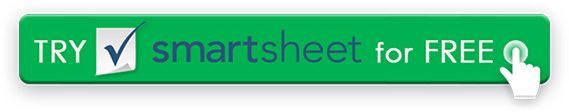 NOM DE L'ENTREPRISEVOTRE LOGOVOTRE LOGOVOTRE LOGOVOTRE LOGOVOTRE LOGOAdresse Ligne 1DATE DE COMMANDEVOTRE LOGOVOTRE LOGOVOTRE LOGOVOTRE LOGOVOTRE LOGOAdresse Ligne 2PO #VOTRE LOGOVOTRE LOGOVOTRE LOGOVOTRE LOGOVOTRE LOGOVille, État 12345CUST. IDFORMULAIRE DE COMMANDE EN GROSFORMULAIRE DE COMMANDE EN GROSFORMULAIRE DE COMMANDE EN GROSFORMULAIRE DE COMMANDE EN GROSFORMULAIRE DE COMMANDE EN GROSTéléphone: (000) 000-0000DATE D'EXPÉDITIONFORMULAIRE DE COMMANDE EN GROSFORMULAIRE DE COMMANDE EN GROSFORMULAIRE DE COMMANDE EN GROSFORMULAIRE DE COMMANDE EN GROSFORMULAIRE DE COMMANDE EN GROSTélécopieur : (000) 000-0000SHIP, MÉTHODEFORMULAIRE DE COMMANDE EN GROSFORMULAIRE DE COMMANDE EN GROSFORMULAIRE DE COMMANDE EN GROSFORMULAIRE DE COMMANDE EN GROSFORMULAIRE DE COMMANDE EN GROSadresse WebPYMT, MÉTHODEFORMULAIRE DE COMMANDE EN GROSFORMULAIRE DE COMMANDE EN GROSFORMULAIRE DE COMMANDE EN GROSFORMULAIRE DE COMMANDE EN GROSFORMULAIRE DE COMMANDE EN GROSFACTURER ÀNUMÉRO D'ARTICLE DESCRIPTIONCOÛTQTÉTOTALNUMÉRO D'ARTICLE DESCRIPTIONCOÛTQTÉTOTAL[ NOM ][ NOM DE L'ENTREPRISE ][ ADRESSE LIGNE 1 ][ ADRESSE LIGNE 2 ][ VILLE, ÉTAT, ZIP ][ TÉLÉPHONE ][ COURRIEL ]EXPÉDIER À[ NOM ][ NOM DE L'ENTREPRISE ][ ADRESSE LIGNE 1 ][ ADRESSE LIGNE 2 ][ VILLE, ÉTAT, ZIP ][ TÉLÉPHONE ][ COURRIEL ]Pour toute question concernant ce bon de commande, veuillez contacterTOTAL GÉNÉRALTOTAL GÉNÉRALTOTAL GÉNÉRALTOTAL GÉNÉRALPour toute question concernant ce bon de commande, veuillez contacterPour toute question concernant ce bon de commande, veuillez contacterPETITS CARACTÈRESNom(321) 456-7890Adresse courrielAdresse WebDÉMENTITous les articles, modèles ou informations fournis par Smartsheet sur le site Web sont fournis à titre de référence uniquement. Bien que nous nous efforcions de maintenir les informations à jour et correctes, nous ne faisons aucune déclaration ou garantie d'aucune sorte, expresse ou implicite, quant à l'exhaustivité, l'exactitude, la fiabilité, la pertinence ou la disponibilité en ce qui concerne le site Web ou les informations, articles, modèles ou graphiques connexes contenus sur le site Web. Toute confiance que vous accordez à ces informations est donc strictement à vos propres risques.